Publicado en   el 05/06/2014 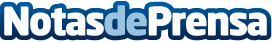 El Museo Nacional de Arte Romano de Mérida incorpora nuevas piezas arqueológicas a las salas de exposición permanenteDatos de contacto:Nota de prensa publicada en: https://www.notasdeprensa.es/el-museo-nacional-de-arte-romano-de-merida Categorias: Artes Visuales http://www.notasdeprensa.es